APPLICATION FORMAPPLICATION FORMDATA PRIVACY NOTICEDATA PRIVACY NOTICEThe Department of Tourism, in line with Republic Act 10173 or the Data Privacy Act of 2012, is committed to protect and secure personal information obtained in the performance of its mandate under The Tourism Act of 2009. Pursuant to its mandate, the Department collects the following personal information: (i) full name of applicant or its official representative, (ii) home/office address, (iii) e-mail address, (iv) contact numbers, (v) nationality, (vi) financial information, and other personal/company information relevant in the processing of Award applications and other DOT applications.In compliance with the requirements of Data Privacy Act of 2012, the Department commits to ensure that all personal information obtained will be secured and remain confidential. Collected personal information will only be utilized for purposes of processing of applications, documentation, research, if applicable, and facilitation of future transaction. The personal information shall not be shared or disclosed with other parties without consent unless the disclosure is required by, or in compliance with applicable laws and regulations. Only the agency’s designated personnel/Personal Information Controllers will have access to the collected personal information, which will be stored for three (3) years after the awarding ceremony or after the completion of relevant transaction. The manner of disposition of physical documents will be based on the provision of the National Archive of the Philippines and/or deletion in the agency’s database. Corrections of personal information or withdrawal of data privacy consent, if given, is done by informing the Department in writing through privacy@tourism.gov.ph.The Department of Tourism, in line with Republic Act 10173 or the Data Privacy Act of 2012, is committed to protect and secure personal information obtained in the performance of its mandate under The Tourism Act of 2009. Pursuant to its mandate, the Department collects the following personal information: (i) full name of applicant or its official representative, (ii) home/office address, (iii) e-mail address, (iv) contact numbers, (v) nationality, (vi) financial information, and other personal/company information relevant in the processing of Award applications and other DOT applications.In compliance with the requirements of Data Privacy Act of 2012, the Department commits to ensure that all personal information obtained will be secured and remain confidential. Collected personal information will only be utilized for purposes of processing of applications, documentation, research, if applicable, and facilitation of future transaction. The personal information shall not be shared or disclosed with other parties without consent unless the disclosure is required by, or in compliance with applicable laws and regulations. Only the agency’s designated personnel/Personal Information Controllers will have access to the collected personal information, which will be stored for three (3) years after the awarding ceremony or after the completion of relevant transaction. The manner of disposition of physical documents will be based on the provision of the National Archive of the Philippines and/or deletion in the agency’s database. Corrections of personal information or withdrawal of data privacy consent, if given, is done by informing the Department in writing through privacy@tourism.gov.ph.ENGLISH AS A SECOND LANGUAGE DESTINATION OF THE YEARENGLISH AS A SECOND LANGUAGE DESTINATION OF THE YEARThis award is presented to an English as a Second Language (ESL) destination that has consistently provided the highest level of tourism and learning experience to students in a safe and conducive environment.This award is presented to an English as a Second Language (ESL) destination that has consistently provided the highest level of tourism and learning experience to students in a safe and conducive environment.DESTINATION PROFILEDESTINATION PROFILEPlease be informed that the province or city with DOT-accredited ESL schools may apply for this award. Kindly ensure to provide the correct details.Please be informed that the province or city with DOT-accredited ESL schools may apply for this award. Kindly ensure to provide the correct details.Name of Province/CityRegionNameAddressContact NumberEmail AddressAll official communications regarding the Awards shall be communicated through the email address provided herein.Number of ESL schools duly accredited by the following:Number of ESL schools duly accredited by the following:Number of ESL schools duly accredited by the following:Number of ESL schools duly accredited by the following:(1) Technical Education and Skills Development Authority (TESDA)(1) Technical Education and Skills Development Authority (TESDA)(2) Bureau of Immigration (BI)(2) Bureau of Immigration (BI)(3) Department of Tourism (DOT)(3) Department of Tourism (DOT)DOCUMENTARY REQUIREMENTSDOCUMENTARY REQUIREMENTSDOCUMENTARY REQUIREMENTSDOCUMENTARY REQUIREMENTSDestination profile with descriptive narrative of the destination withmaximum word count of 800 words, including but not limited to thethe growth rate of student arrivals annually, availability of DOT-accredited ESL schools with existing ESL tour programs beingoffered, and significant employment generation in the local ESLIndustry.Destination profile with descriptive narrative of the destination withmaximum word count of 800 words, including but not limited to thethe growth rate of student arrivals annually, availability of DOT-accredited ESL schools with existing ESL tour programs beingoffered, and significant employment generation in the local ESLIndustry.Attach as Annex AList of ESL-related activities, initiatives or program in the DestinationList of ESL-related activities, initiatives or program in the DestinationAttach as Annex BList of Schools offering ESL duly accredited with Technical Education and Skills Development AuthorityBureau of ImmigrationDepartment of Tourism List of Schools offering ESL duly accredited with Technical Education and Skills Development AuthorityBureau of ImmigrationDepartment of Tourism Attach as Annex CList of ESL Qualified Professionals / Teachers Certifications: CELTA, Master TESOL and othersTeaching experienceList of ESL Qualified Professionals / Teachers Certifications: CELTA, Master TESOL and othersTeaching experienceAttach as Annex DCertificate / Proof of PartnershipBritish CouncilEnglish Test System (ETS) and othersCertificate / Proof of PartnershipBritish CouncilEnglish Test System (ETS) and othersAttach as Annex ESUMMARY OF APPLICATIONSUMMARY OF APPLICATIONSUMMARY OF APPLICATIONSUMMARY OF APPLICATIONDEVELOPMENT AND ADMINISTRATIONDEVELOPMENT AND ADMINISTRATIONDEVELOPMENT AND ADMINISTRATIONDEVELOPMENT AND ADMINISTRATIONExtent of participation of DOT-Regional Office, POs, and LGUs in the development of the destinationExtent of participation of DOT-Regional Office, POs, and LGUs in the development of the destinationExtent of participation of DOT-Regional Office, POs, and LGUs in the development of the destinationExtent of participation of DOT-Regional Office, POs, and LGUs in the development of the destinationGrowth rate of the destination(1) Student ArrivalsDescribe the percentage increase in student arrivals over the years (maximum of 800 characters)Growth rate of the destination(1) Student ArrivalsDescribe the percentage increase in student arrivals over the years (maximum of 800 characters)Growth rate of the destination(1) Student ArrivalsDescribe the percentage increase in student arrivals over the years (maximum of 800 characters)Growth rate of the destination(1) Student ArrivalsDescribe the percentage increase in student arrivals over the years (maximum of 800 characters)(2) Number of DOT-accredited ESL schools(3) Number of active ESL association/s(4) Number of Employment generated by the DOT-accredited ESL Schools in the DestinationDevelopment and AdministrationPlease attach relevant documents as proof and/or evidences to support the application and indicate document title below.  (Attach as Annex F)Development and AdministrationPlease attach relevant documents as proof and/or evidences to support the application and indicate document title below.  (Attach as Annex F)GEOGRAPHIC, SUPPORT SERVICES, AND ENVIRONMENTGEOGRAPHIC, SUPPORT SERVICES, AND ENVIRONMENTLocation of the DestinationLocation of the Destination(1) Proximity to Port of EntriesProvide a map or geographic data highlighting the distance between schools and nearby ports of entry such as airports and seaports.(1) Proximity to Port of EntriesProvide a map or geographic data highlighting the distance between schools and nearby ports of entry such as airports and seaports.(2) Public Transportation AccessibilityProvide a map indicating the proximity of schools to bus stops, train stations, or other public transport hubs, and describe the frequency and coverage of transportation routes serving the areas (maximum of 800 characters)(2) Public Transportation AccessibilityProvide a map indicating the proximity of schools to bus stops, train stations, or other public transport hubs, and describe the frequency and coverage of transportation routes serving the areas (maximum of 800 characters)(3) Availability of Banking FacilitiesProvide a map indicating the location of banks near the schools (3) Availability of Banking FacilitiesProvide a map indicating the location of banks near the schools (3) Availability of Banking FacilitiesProvide a map indicating the location of banks near the schools (3) Availability of Banking FacilitiesProvide a map indicating the location of banks near the schools (4) Accommodation OptionsProvide data on the number and types and accommodations, along with information on their proximity to schools and amenities (maximum of 800 characters)(4) Accommodation OptionsProvide data on the number and types and accommodations, along with information on their proximity to schools and amenities (maximum of 800 characters)(4) Accommodation OptionsProvide data on the number and types and accommodations, along with information on their proximity to schools and amenities (maximum of 800 characters)(4) Accommodation OptionsProvide data on the number and types and accommodations, along with information on their proximity to schools and amenities (maximum of 800 characters)(5) Supermarket AccessibilityProvide a map highlighting locations of supermarkets, along with the data on their proximity, variety, and availability of grocery options (maximum of 800 characters)(5) Supermarket AccessibilityProvide a map highlighting locations of supermarkets, along with the data on their proximity, variety, and availability of grocery options (maximum of 800 characters)(5) Supermarket AccessibilityProvide a map highlighting locations of supermarkets, along with the data on their proximity, variety, and availability of grocery options (maximum of 800 characters)(5) Supermarket AccessibilityProvide a map highlighting locations of supermarkets, along with the data on their proximity, variety, and availability of grocery options (maximum of 800 characters)(6) Restaurant DiversityProvide a lists, map, or reviews showcasing the variety of culinary establishments available in the province (maximum of 800 characters)(6) Restaurant DiversityProvide a lists, map, or reviews showcasing the variety of culinary establishments available in the province (maximum of 800 characters)(6) Restaurant DiversityProvide a lists, map, or reviews showcasing the variety of culinary establishments available in the province (maximum of 800 characters)(6) Restaurant DiversityProvide a lists, map, or reviews showcasing the variety of culinary establishments available in the province (maximum of 800 characters)Activities and AttractionsActivities and AttractionsActivities and AttractionsActivities and Attractions(1) Diverse Tourist AttractionsProvide an overview of the range of cultural, historical, and recreational sites available. (Attach copies of brochures, websites, or travel guides as Annex G)(1) Diverse Tourist AttractionsProvide an overview of the range of cultural, historical, and recreational sites available. (Attach copies of brochures, websites, or travel guides as Annex G)(1) Diverse Tourist AttractionsProvide an overview of the range of cultural, historical, and recreational sites available. (Attach copies of brochures, websites, or travel guides as Annex G)(1) Diverse Tourist AttractionsProvide an overview of the range of cultural, historical, and recreational sites available. (Attach copies of brochures, websites, or travel guides as Annex G)(2) Accessibility and SafetyDescribe visitor reviews, safety certifications, and accessibility features documented in promotional material assuring a secure experience (maximum of 800 characters)(2) Accessibility and SafetyDescribe visitor reviews, safety certifications, and accessibility features documented in promotional material assuring a secure experience (maximum of 800 characters)(2) Accessibility and SafetyDescribe visitor reviews, safety certifications, and accessibility features documented in promotional material assuring a secure experience (maximum of 800 characters)(2) Accessibility and SafetyDescribe visitor reviews, safety certifications, and accessibility features documented in promotional material assuring a secure experience (maximum of 800 characters)(3) Engagement with Local CommunityProvide testimonials, partnerships with local businesses or organizations, and records of community events or outreach programs of the ESL schools (maximum of 800 characters)(3) Engagement with Local CommunityProvide testimonials, partnerships with local businesses or organizations, and records of community events or outreach programs of the ESL schools (maximum of 800 characters)(3) Engagement with Local CommunityProvide testimonials, partnerships with local businesses or organizations, and records of community events or outreach programs of the ESL schools (maximum of 800 characters)(3) Engagement with Local CommunityProvide testimonials, partnerships with local businesses or organizations, and records of community events or outreach programs of the ESL schools (maximum of 800 characters)English-speaking EnvironmentEnglish-speaking EnvironmentEnglish-speaking EnvironmentEnglish-speaking Environment(1) Availability of English Language ResourcesProvide a list of institutions offering English courses, and the accessibility of online and offline materials, showcasing the abundance of resources supporting English language learning and usage (Attach as Annex H)(1) Availability of English Language ResourcesProvide a list of institutions offering English courses, and the accessibility of online and offline materials, showcasing the abundance of resources supporting English language learning and usage (Attach as Annex H)(1) Availability of English Language ResourcesProvide a list of institutions offering English courses, and the accessibility of online and offline materials, showcasing the abundance of resources supporting English language learning and usage (Attach as Annex H)(1) Availability of English Language ResourcesProvide a list of institutions offering English courses, and the accessibility of online and offline materials, showcasing the abundance of resources supporting English language learning and usage (Attach as Annex H)(3) English Medium Education Provide curriculum descriptions, accreditation records, and testimonials from students or instructors affirming the use of English as the primary language of instruction in educational institutions (Attach as Annex I)(3) English Medium Education Provide curriculum descriptions, accreditation records, and testimonials from students or instructors affirming the use of English as the primary language of instruction in educational institutions (Attach as Annex I)(3) English Medium Education Provide curriculum descriptions, accreditation records, and testimonials from students or instructors affirming the use of English as the primary language of instruction in educational institutions (Attach as Annex I)(3) English Medium Education Provide curriculum descriptions, accreditation records, and testimonials from students or instructors affirming the use of English as the primary language of instruction in educational institutions (Attach as Annex I)(4) English Language Media PresenceProvide evidence of local newspapers or online news platforms predominantly using English, showcasing the prevalence and accessibility of English language media (Attach as Annex J)(4) English Language Media PresenceProvide evidence of local newspapers or online news platforms predominantly using English, showcasing the prevalence and accessibility of English language media (Attach as Annex J)(4) English Language Media PresenceProvide evidence of local newspapers or online news platforms predominantly using English, showcasing the prevalence and accessibility of English language media (Attach as Annex J)(4) English Language Media PresenceProvide evidence of local newspapers or online news platforms predominantly using English, showcasing the prevalence and accessibility of English language media (Attach as Annex J)(5) English Language Cultural Exchange ProgramProvide program descriptions, student testimonials, and records of collaborations with international partners, highlighting the active promotion of English language proficiency and cross-cultural communication of ESL schools (Attach as Annex K) (5) English Language Cultural Exchange ProgramProvide program descriptions, student testimonials, and records of collaborations with international partners, highlighting the active promotion of English language proficiency and cross-cultural communication of ESL schools (Attach as Annex K) (5) English Language Cultural Exchange ProgramProvide program descriptions, student testimonials, and records of collaborations with international partners, highlighting the active promotion of English language proficiency and cross-cultural communication of ESL schools (Attach as Annex K) (5) English Language Cultural Exchange ProgramProvide program descriptions, student testimonials, and records of collaborations with international partners, highlighting the active promotion of English language proficiency and cross-cultural communication of ESL schools (Attach as Annex K) Cost of LivingCost of LivingCost of LivingCost of Living(1) Affordable Accommodation OptionsDescribe the range of rates of available accommodation options and provide rental listings or accommodation partners of the ESL schools (Attach as Annex L)(1) Affordable Accommodation OptionsDescribe the range of rates of available accommodation options and provide rental listings or accommodation partners of the ESL schools (Attach as Annex L)(1) Affordable Accommodation OptionsDescribe the range of rates of available accommodation options and provide rental listings or accommodation partners of the ESL schools (Attach as Annex L)(1) Affordable Accommodation OptionsDescribe the range of rates of available accommodation options and provide rental listings or accommodation partners of the ESL schools (Attach as Annex L)(2) Reasonable Food PricesDescribe the existing price range for food/meals in the destination. Provide restaurant menus, price indexes for staple food items, or consumer surveys on food affordability, providing a comprehensive view of the overall affordability of food options within the local market (Attach as Annex M)(2) Reasonable Food PricesDescribe the existing price range for food/meals in the destination. Provide restaurant menus, price indexes for staple food items, or consumer surveys on food affordability, providing a comprehensive view of the overall affordability of food options within the local market (Attach as Annex M)(2) Reasonable Food PricesDescribe the existing price range for food/meals in the destination. Provide restaurant menus, price indexes for staple food items, or consumer surveys on food affordability, providing a comprehensive view of the overall affordability of food options within the local market (Attach as Annex M)(2) Reasonable Food PricesDescribe the existing price range for food/meals in the destination. Provide restaurant menus, price indexes for staple food items, or consumer surveys on food affordability, providing a comprehensive view of the overall affordability of food options within the local market (Attach as Annex M)(3) Cost of Basic Goods and ServicesElaborate on the price range of basic goods and services within the destination. Provide price comparisons for essential items such as utilities, transportation, and healthcare, along with consumer expenditure data reflecting the relative affordability of daily necessities within the area (Attach as Annex N)(3) Cost of Basic Goods and ServicesElaborate on the price range of basic goods and services within the destination. Provide price comparisons for essential items such as utilities, transportation, and healthcare, along with consumer expenditure data reflecting the relative affordability of daily necessities within the area (Attach as Annex N)(3) Cost of Basic Goods and ServicesElaborate on the price range of basic goods and services within the destination. Provide price comparisons for essential items such as utilities, transportation, and healthcare, along with consumer expenditure data reflecting the relative affordability of daily necessities within the area (Attach as Annex N)(3) Cost of Basic Goods and ServicesElaborate on the price range of basic goods and services within the destination. Provide price comparisons for essential items such as utilities, transportation, and healthcare, along with consumer expenditure data reflecting the relative affordability of daily necessities within the area (Attach as Annex N)(4) Affordable Entertainment and Leisure ActivitiesIdentify the available entertainment and leisure activities in the destination and the prevailing price range. Provide examples such as ticket prices for local attractions, costs of movie tickets, and fees for recreational facilities(4) Affordable Entertainment and Leisure ActivitiesIdentify the available entertainment and leisure activities in the destination and the prevailing price range. Provide examples such as ticket prices for local attractions, costs of movie tickets, and fees for recreational facilities(4) Affordable Entertainment and Leisure ActivitiesIdentify the available entertainment and leisure activities in the destination and the prevailing price range. Provide examples such as ticket prices for local attractions, costs of movie tickets, and fees for recreational facilities(4) Affordable Entertainment and Leisure ActivitiesIdentify the available entertainment and leisure activities in the destination and the prevailing price range. Provide examples such as ticket prices for local attractions, costs of movie tickets, and fees for recreational facilities(5) Reasonable Education and Healthcare CostsDescribe the tuition fees of ESL schools as well as medical expenses for routine check-ups and treatments (maximum of 800 characters)(5) Reasonable Education and Healthcare CostsDescribe the tuition fees of ESL schools as well as medical expenses for routine check-ups and treatments (maximum of 800 characters)(5) Reasonable Education and Healthcare CostsDescribe the tuition fees of ESL schools as well as medical expenses for routine check-ups and treatments (maximum of 800 characters)(5) Reasonable Education and Healthcare CostsDescribe the tuition fees of ESL schools as well as medical expenses for routine check-ups and treatments (maximum of 800 characters)Geographic, Support Services and EnvironmentPlease attach relevant documents as proof and/or evidences to support the application and indicate document title below.  (Attach as Annex O)Geographic, Support Services and EnvironmentPlease attach relevant documents as proof and/or evidences to support the application and indicate document title below.  (Attach as Annex O)Geographic, Support Services and EnvironmentPlease attach relevant documents as proof and/or evidences to support the application and indicate document title below.  (Attach as Annex O)Geographic, Support Services and EnvironmentPlease attach relevant documents as proof and/or evidences to support the application and indicate document title below.  (Attach as Annex O)SAFETY AND SECURITYSAFETY AND SECURITYSAFETY AND SECURITYSAFETY AND SECURITYAdheres to Safety ProtocolsAdheres to Safety ProtocolsAdheres to Safety ProtocolsAdheres to Safety Protocols(1) Enforcement of Safety Regulations Provide crime statistics, reports on safety inspections, and records of law enforcement activities, highlighting the measures taken to uphold safety standards and protect residents (maximum of 800 characters)(1) Enforcement of Safety Regulations Provide crime statistics, reports on safety inspections, and records of law enforcement activities, highlighting the measures taken to uphold safety standards and protect residents (maximum of 800 characters)(1) Enforcement of Safety Regulations Provide crime statistics, reports on safety inspections, and records of law enforcement activities, highlighting the measures taken to uphold safety standards and protect residents (maximum of 800 characters)(1) Enforcement of Safety Regulations Provide crime statistics, reports on safety inspections, and records of law enforcement activities, highlighting the measures taken to uphold safety standards and protect residents (maximum of 800 characters)(2) Implementation of Emergency Response Plans and ProceduresProvide documentation of drills, training sessions, and coordination efforts among emergency services, demonstrating preparedness and readiness to handle various crises (maximum of 800 characters)(2) Implementation of Emergency Response Plans and ProceduresProvide documentation of drills, training sessions, and coordination efforts among emergency services, demonstrating preparedness and readiness to handle various crises (maximum of 800 characters)(2) Implementation of Emergency Response Plans and ProceduresProvide documentation of drills, training sessions, and coordination efforts among emergency services, demonstrating preparedness and readiness to handle various crises (maximum of 800 characters)(2) Implementation of Emergency Response Plans and ProceduresProvide documentation of drills, training sessions, and coordination efforts among emergency services, demonstrating preparedness and readiness to handle various crises (maximum of 800 characters)Recognition/Commendation Please enumerate local and international awards and recognitions received in the last three (3) years.Recognition/Commendation Please enumerate local and international awards and recognitions received in the last three (3) years.Recognition/Commendation Please enumerate local and international awards and recognitions received in the last three (3) years.Recognition/Commendation Please enumerate local and international awards and recognitions received in the last three (3) years.Name of AwardAwarding InstitutionInternational/LocalYear AwardedSafety and SecurityPlease attach relevant documents as proof and/or evidences to support the application and indicate document title below.  (Attach as Annex P)Safety and SecurityPlease attach relevant documents as proof and/or evidences to support the application and indicate document title below.  (Attach as Annex P)Safety and SecurityPlease attach relevant documents as proof and/or evidences to support the application and indicate document title below.  (Attach as Annex P)Safety and SecurityPlease attach relevant documents as proof and/or evidences to support the application and indicate document title below.  (Attach as Annex P)REVIEWS AND REPUTATIONREVIEWS AND REPUTATIONREVIEWS AND REPUTATIONREVIEWS AND REPUTATIONReputable ESL schoolsReputable ESL schoolsReputable ESL schoolsReputable ESL schools(1) High-quality ProgramsProvide accreditation status, teacher qualifications, and student testimonials, showcasing the ESL school's commitment to delivering effective English language education (maximum of 800 characters)(1) High-quality ProgramsProvide accreditation status, teacher qualifications, and student testimonials, showcasing the ESL school's commitment to delivering effective English language education (maximum of 800 characters)(1) High-quality ProgramsProvide accreditation status, teacher qualifications, and student testimonials, showcasing the ESL school's commitment to delivering effective English language education (maximum of 800 characters)(1) High-quality ProgramsProvide accreditation status, teacher qualifications, and student testimonials, showcasing the ESL school's commitment to delivering effective English language education (maximum of 800 characters)(2) Teachers with International Training CertificationsProvide the number and documentation of teachers with International Training Certifications (maximum of 800 characters)(2) Teachers with International Training CertificationsProvide the number and documentation of teachers with International Training Certifications (maximum of 800 characters)(2) Teachers with International Training CertificationsProvide the number and documentation of teachers with International Training Certifications (maximum of 800 characters)(2) Teachers with International Training CertificationsProvide the number and documentation of teachers with International Training Certifications (maximum of 800 characters)(3) Positive Reputation and FeedbackProvide feedback from current and former students, as well as testimonials from parents or guardians, highlighting the ESL school's effectiveness in providing quality English language education (maximum of 800 characters)(3) Positive Reputation and FeedbackProvide feedback from current and former students, as well as testimonials from parents or guardians, highlighting the ESL school's effectiveness in providing quality English language education (maximum of 800 characters)(3) Positive Reputation and FeedbackProvide feedback from current and former students, as well as testimonials from parents or guardians, highlighting the ESL school's effectiveness in providing quality English language education (maximum of 800 characters)(3) Positive Reputation and FeedbackProvide feedback from current and former students, as well as testimonials from parents or guardians, highlighting the ESL school's effectiveness in providing quality English language education (maximum of 800 characters)Recognition of International Certifying Bodies of ESL SchoolsRecognition of International Certifying Bodies of ESL SchoolsRecognition of International Certifying Bodies of ESL SchoolsRecognition of International Certifying Bodies of ESL Schools(1) Accreditation or Recognition by Renowned Organization Provide documentation of accreditation or endorsement by renowned organizations, affirming the ESL school's adherence to high standards of English language education(1) Accreditation or Recognition by Renowned Organization Provide documentation of accreditation or endorsement by renowned organizations, affirming the ESL school's adherence to high standards of English language education(1) Accreditation or Recognition by Renowned Organization Provide documentation of accreditation or endorsement by renowned organizations, affirming the ESL school's adherence to high standards of English language education(1) Accreditation or Recognition by Renowned Organization Provide documentation of accreditation or endorsement by renowned organizations, affirming the ESL school's adherence to high standards of English language education(2) Adherence to Rigorous Standards Set Forth by International Certifying Bodies Provide documentation showcasing the ESL school's adherence to rigorous standards and guidelines established by these organizations, ensuring the quality and credibility of the English language education(2) Adherence to Rigorous Standards Set Forth by International Certifying Bodies Provide documentation showcasing the ESL school's adherence to rigorous standards and guidelines established by these organizations, ensuring the quality and credibility of the English language education(2) Adherence to Rigorous Standards Set Forth by International Certifying Bodies Provide documentation showcasing the ESL school's adherence to rigorous standards and guidelines established by these organizations, ensuring the quality and credibility of the English language education(2) Adherence to Rigorous Standards Set Forth by International Certifying Bodies Provide documentation showcasing the ESL school's adherence to rigorous standards and guidelines established by these organizations, ensuring the quality and credibility of the English language education(3) Partnerships or Collaborations with International StakeholdersProvide documentation of successful partnerships or collaborations with international stakeholders, demonstrating the ESL school's commitment to global engagement and standards of excellence in English language education(3) Partnerships or Collaborations with International StakeholdersProvide documentation of successful partnerships or collaborations with international stakeholders, demonstrating the ESL school's commitment to global engagement and standards of excellence in English language education(3) Partnerships or Collaborations with International StakeholdersProvide documentation of successful partnerships or collaborations with international stakeholders, demonstrating the ESL school's commitment to global engagement and standards of excellence in English language education(3) Partnerships or Collaborations with International StakeholdersProvide documentation of successful partnerships or collaborations with international stakeholders, demonstrating the ESL school's commitment to global engagement and standards of excellence in English language educationReviews and ReputationPlease attach relevant documents as proof and/or evidences to support the application and indicate document title below.  (Attach as Annex Q)Reviews and ReputationPlease attach relevant documents as proof and/or evidences to support the application and indicate document title below.  (Attach as Annex Q)Reviews and ReputationPlease attach relevant documents as proof and/or evidences to support the application and indicate document title below.  (Attach as Annex Q)Reviews and ReputationPlease attach relevant documents as proof and/or evidences to support the application and indicate document title below.  (Attach as Annex Q)TOURISM MARKETING AND PROMOTIONAL INITIATIVESTOURISM MARKETING AND PROMOTIONAL INITIATIVESTOURISM MARKETING AND PROMOTIONAL INITIATIVESTOURISM MARKETING AND PROMOTIONAL INITIATIVESPromotional Efforts through Offline and Online Platforms of the ESL SchoolsPromotional Efforts through Offline and Online Platforms of the ESL SchoolsPromotional Efforts through Offline and Online Platforms of the ESL SchoolsPromotional Efforts through Offline and Online Platforms of the ESL Schools(1) Audience Reach and Engagement LevelsDescribe the destination’s initiatives/programs to promote itself as an ESL destination, include the platforms used both online and offline. (1) Audience Reach and Engagement LevelsDescribe the destination’s initiatives/programs to promote itself as an ESL destination, include the platforms used both online and offline. (1) Audience Reach and Engagement LevelsDescribe the destination’s initiatives/programs to promote itself as an ESL destination, include the platforms used both online and offline. (1) Audience Reach and Engagement LevelsDescribe the destination’s initiatives/programs to promote itself as an ESL destination, include the platforms used both online and offline. (2) Content QualityProvide promotional materials with visual appeal, clarity of information, and alignment with the ESL destination’s brand image. (Attach as Annex R)(2) Content QualityProvide promotional materials with visual appeal, clarity of information, and alignment with the ESL destination’s brand image. (Attach as Annex R)(2) Content QualityProvide promotional materials with visual appeal, clarity of information, and alignment with the ESL destination’s brand image. (Attach as Annex R)(2) Content QualityProvide promotional materials with visual appeal, clarity of information, and alignment with the ESL destination’s brand image. (Attach as Annex R)Tourism Marketing and Promotional InitiativesPlease attach relevant documents as proof and/or evidences to support the application and indicate document title below.  (Attach as Annex S)Tourism Marketing and Promotional InitiativesPlease attach relevant documents as proof and/or evidences to support the application and indicate document title below.  (Attach as Annex S)Tourism Marketing and Promotional InitiativesPlease attach relevant documents as proof and/or evidences to support the application and indicate document title below.  (Attach as Annex S)Tourism Marketing and Promotional InitiativesPlease attach relevant documents as proof and/or evidences to support the application and indicate document title below.  (Attach as Annex S)CERTIFICATIONCERTIFICATIONI certify that I am duly authorized to accomplish this application form and that the information provided herein are true, correct and complete statements to the best of my knowledge and in compliance with the provisions of pertinent laws, rules, and regulations of the Republic of the Philippines.I also hereby authorize the Philippine Department of Tourism and the Awards Secretariat to verify the accuracy of the above information provided.I certify that I am duly authorized to accomplish this application form and that the information provided herein are true, correct and complete statements to the best of my knowledge and in compliance with the provisions of pertinent laws, rules, and regulations of the Republic of the Philippines.I also hereby authorize the Philippine Department of Tourism and the Awards Secretariat to verify the accuracy of the above information provided.Complete NameThe name provided shall be the official Authorized Person to represent the company for all matters pertaining to the Award Application. All DOT communication shall be addressed to the Authorized Representation.The name provided shall be the official Authorized Person to represent the company for all matters pertaining to the Award Application. All DOT communication shall be addressed to the Authorized Representation.DesignationDATA PRIVACY CONSENT FORMDATA PRIVACY CONSENT FORM I, the applicant and/or representative of (the Company), acknowledges that I have read and understood the Data Privacy Notice of the Department of Tourism. In relation thereto, hereby authorize the Department of Tourism to collect, use, further process and share or disclose the personal information and sensitive personal information to authorized Third Party, if necessary, in connection to any or all of the following purposes: To evaluate the eligibility and qualification for the Philippine Tourism Awards;To attest and validate the accuracy of the provided information; andTo include in the marketing and promotional efforts of the agency (e.g. publication of official awardees in DOT website, in print materials, etc.)Yes, I agree                                          No, I do not agree I, the applicant and/or representative of (the Company), acknowledges that I have read and understood the Data Privacy Notice of the Department of Tourism. In relation thereto, hereby authorize the Department of Tourism to collect, use, further process and share or disclose the personal information and sensitive personal information to authorized Third Party, if necessary, in connection to any or all of the following purposes: To evaluate the eligibility and qualification for the Philippine Tourism Awards;To attest and validate the accuracy of the provided information; andTo include in the marketing and promotional efforts of the agency (e.g. publication of official awardees in DOT website, in print materials, etc.)Yes, I agree                                          No, I do not agreeSignature over Printed NameDateSignature over Printed NameDate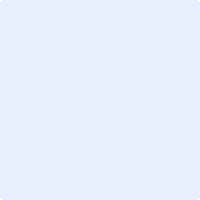 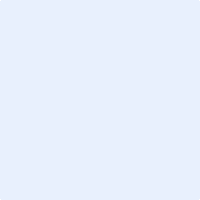 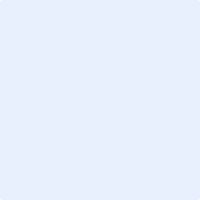 